Использование технологий Дьенеша и Кюизенера в ФЭМП  детей дошкольного возраста.Одна из годовых задач нашего детского сада является использование  блоков Дьенеша и палочек Кюизенера в математическом развитии детей, начиная с 2 лет. Для этого были проведены открытые  мероприятия по образовательной деятельности. Воспитатели подобрали разнообразные темы: «Построим зверятам домики», «Путешествие в страну геометрических фигур», «Поможем Золушке», «В гости к Мишке», «Путешествие в школу математики», «Сокровища профессора математики» и другие. 	На всех занятиях педагоги использовали блоки Дьенеша и палочки Кюизенера. Данные технологии повышают мотивацию детей к познавательной деятельности, активизируют такие операции как сериация, классификация, последовательность, чередование, счет и состав числа из единиц и двух меньших.  Красочный материал привлекает детей,  сохраняет интерес  к математическим действиям  на протяжении всего занятия.  Также происходит общение детей, умение работать в паре и подгруппе. В рамках этой задачи среди воспитателей был проведен смотр-конкурс «Инновационное пособие по математике». Педагоги представили разнообразный материал,  проявили творческий подход и  фантазию. Все многофункциональные пособия были разнообразными по содержанию, эстетическому оформлению и предназначению.Используя данные технологии,  педагоги, отметили положительные моменты:У детей повышается интерес к образовательной деятельности.Вовлекаются малоактивные дети, увидев красочный, безопасный материал.Происходит социализация детей: общение со сверстниками, работа в группе, умение договариваться между собой.Повышается педагогический потенциал и творчество в применении данных технологий в разных направлениях развития: речевом, ознакомление с окружающим миром и природой, художественно-эстетическом, физическом.Доступность в использовании в домашних условиях.Возможность для самостоятельного использования детьми, работая по картам-схемам.Таким образом,  математическое развитие и интеллектуальное мышление детей будет успешным, если создаются необходимые условия:- компетентность воспитателя в данном вопросе, его стремление  к постоянному самообразованию, совершенствованию и увлеченностью логическим мышлением;- создавать в группе атмосферу творческого поиска и радости математических открытий;- внедрять инновационные технологии и проекты;- проявлять интерес к детской инициативе;- оснащение развивающей среды.Для этого нужно успевать меняться самим, приобретая знания и умения, необходимость которых продиктована временем. Важно  овладеть не только целым арсеналом педагогических технологий, позволяющих стимулировать интеллектуальную активность ребенка, но и вынести на первый план детскую деятельность, в процессе которой ребенок будет учиться сам, поверит в свои силы и возможности.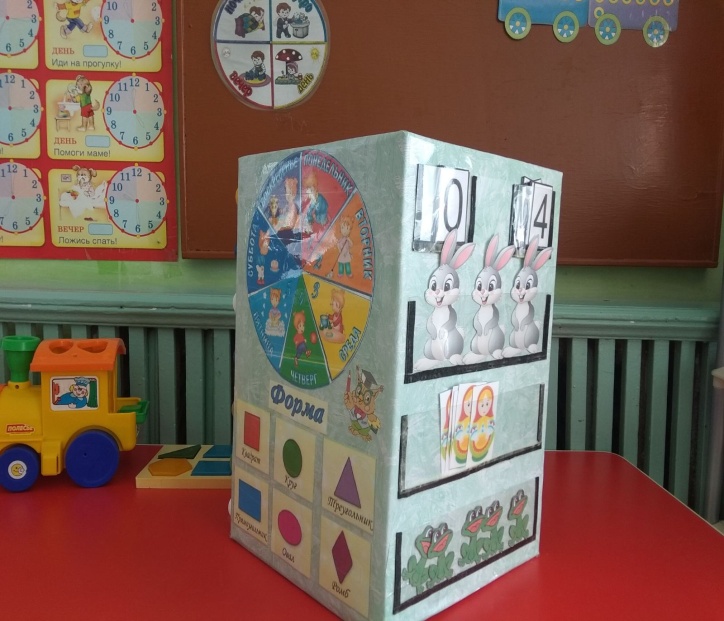 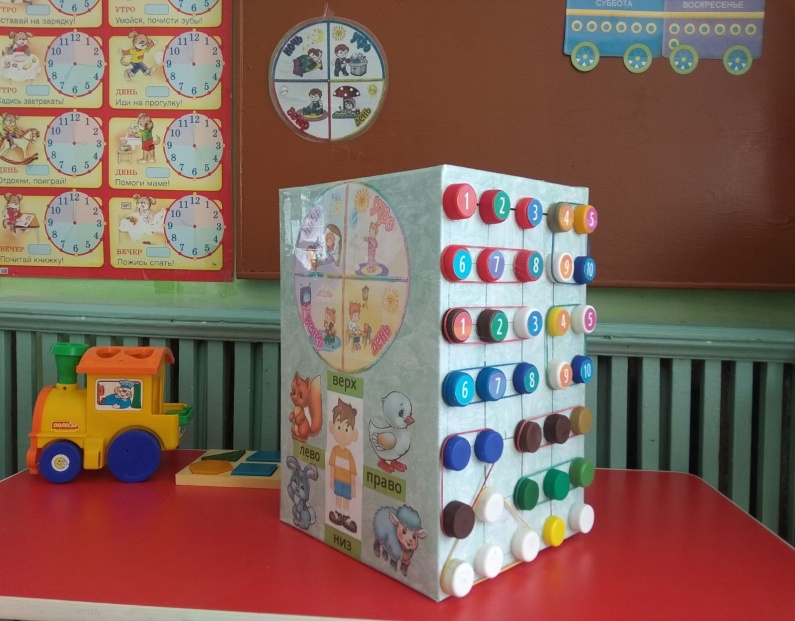 